


ВВЕДЕНИЕ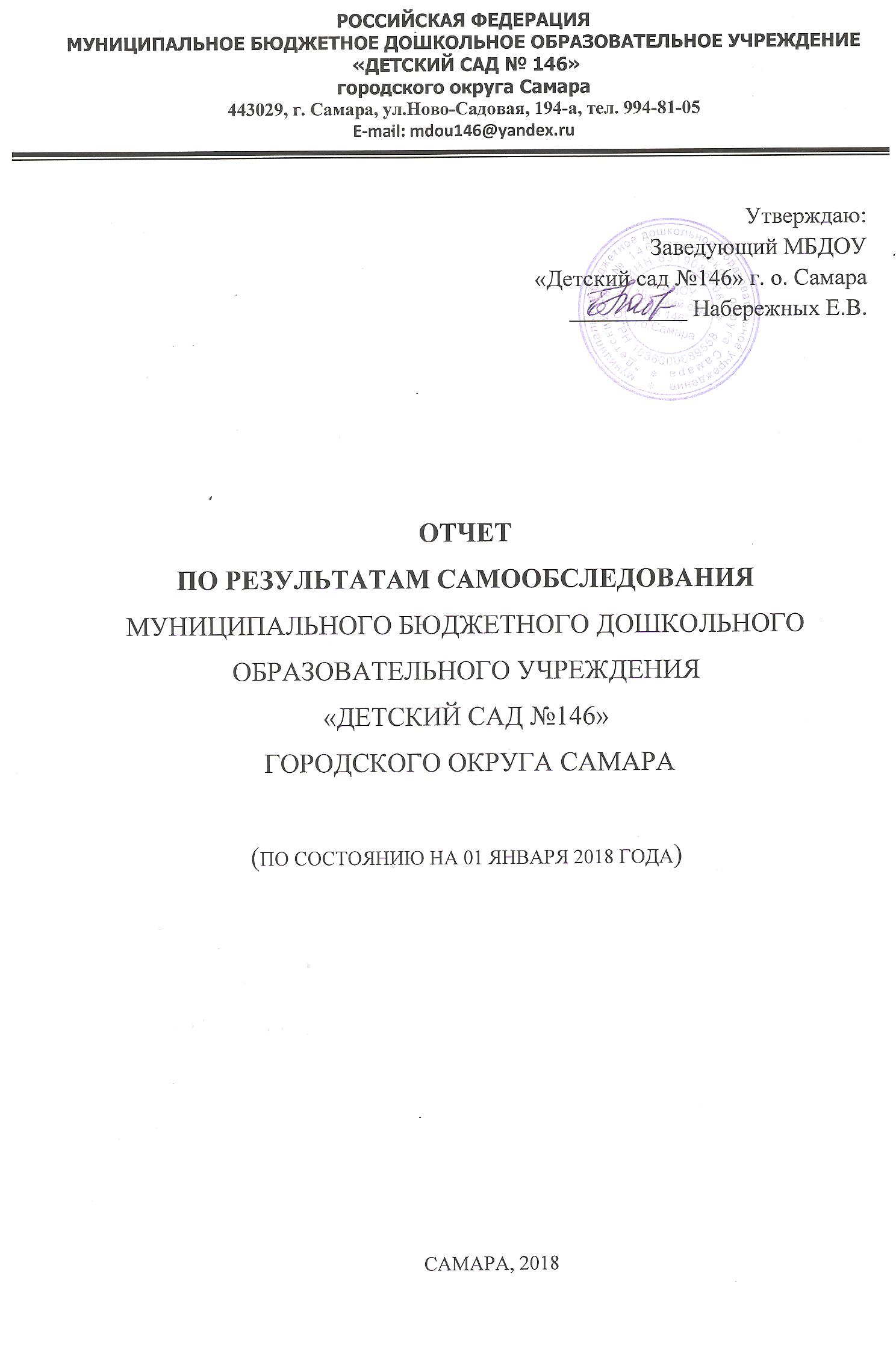 Настоящий отчет сформирован на основе результатов самообследования муниципального бюджетного дошкольного образовательного учреждения «Детский сад № 146» городского округа Самара по состоянию на 01 января 2018 года.Нормативная база проведения самообследования и написания отчета:Федеральный закон от 29 декабря 2012 г. N 273-ФЗ «Об образовании вРоссийской Федерации» ст. 29, ч. 2, п.3;Приказ Министерства образования и науки Российской Федерации от 14 июня 2013 г. № 462 «Об утверждении Порядка проведения самообследования образовательной организации»;Постановление Правительства Российской Федерации от 10.07.2013 № 582 «Об утверждении Правил размещения на официальном сайте образовательной организации в информационно-телекоммуникационной сети «Интернет» и обновления информации об образовательной организации».Цель самообследования: обеспечение доступности и открытости информации о состоянии развития дошкольной организации.Задачи:получение объективной информации о состоянии образовательногопроцесса  в МБДОУ « Детский сад №146» г.о. Самара;установление степени соответствия фактического содержания, качествадошкольного образования в МБДОУ «Детский сад №146» г.о. Самара, соответствие ФГОС ДО;выявление положительных и отрицательных тенденций в образовательной деятельности; установление причин возникновения проблем и поиск путей их устранения.Этапы проведения :организация и проведение самообследования;обобщение полученных результатов;формирование на основе полученных результатов отчета.Отчет о проведении самообследованияв МБДОУ «Детский сад 146» г.о. СамараРуководствуясь  Федеральным законом  от 29 декабря 2012 г. N 273-ФЗ «Об образовании в Российской Федерации» ст. 29, ч. 2, п.3, Приказом Министерства образования и науки Российской Федерации от 14 июня 2013 года № 462 «Об утверждении Порядка проведения самообследования образовательной организации», а так же Приказом Министерства образования и науки Российской Федерации от 10.12.2013 г. №1324,  муниципальное бюджетное дошкольное образовательное  учреждение «Детский сад №146» городского округа Самара в целях обеспечения информационной открытости провело самообследование образовательной организации по следующим параметрам:Оценка образовательной деятельности.Оценка системы управления организации.Оценка содержания и качества подготовки воспитанников.Оценка организации учебного процесса.Оценка востребованности  выпускников.Оценка качества кадрового, учебно-методического, библиотечно-информационного обеспечения.Оценка материально-технической базы. Оценка функционирования внутренней системы оценки качества образования.Анализ показателей деятельности организации.Оценка образовательной деятельности МБДОУ «Детский сад №146» г.о. СамараОбразовательная деятельность  МБДОУ «Детский сад №146» г. о. Самара осуществляется по Основной образовательной программе ДОУ, которая реализуется во всех возрастных  группах. Основная идея программы- создание благоприятных условий для полноценного проживания ребенком дошкольного детства, формирование базовой культуры личности, всестороннее развитие психических и физических качеств в соответствии с возрастными и индивидуальными особенностями, подготовка ребенка  к жизни в современном обществе, обеспечение безопасности жизнедеятельности ребенка.          Реализация Программы подкрепляется использованием комплекса дополнительных программ, отражающих идеологию педагогики развития и являющихся средством развития познавательной мотивации и способностей личности ребенка, его образа мира и обеспечивают в процессе совместной деятельности со сверстниками и взрослыми становление общечеловеческих ценностей и базиса личностной культуры в дошкольном детстве. В МБДОУ «Детский сад №146» г.о. Самара используются следующие дополнительные программы:- «Физическая культура в дошкольном детстве» Н.В.Полтавцева, Н.А.Гордова, (2007 г.);- «Основы безопасности жизнедеятельности детей дошкольного возраста» А.С.Князева, Р.Б.Стеркина, (2002 г.);- «Приобщение детей к истокам русской народной культуры» О.Л.Князева, М.Д.Маханева, (2004 г.);- «Юный эколог» С.Н.Николаева, (2010 г.);- «Цветные ладошки» И.А.Лыкова (2009 г.);- «Музыкальные шедевры» О.П.Радынова, (2005 г.).             В процессе образовательной деятельности в течение 2017 года перед педагогическим коллективом ставились задачи, которые были успешно решены в ходе работы.Первая задача «Формировать у дошкольников представления о здоровом образе жизни, воспитывать потребность в физическом самосовершенствовании и потребность в движении» решалась через:Педагогический совет «Формирование у детей представлений о здоровом образе жизни, средствах укрепления здоровья и правилах заботы о нем»;Консультации для воспитателей:«Современные пути оздоровления дошкольников», «Организация закаливания в группах», «Роль подвижных игр в развитии детей дошкольного возраста», «Двигательная активность дошкольников».Консультации для родителей:«Растим здорового ребенка», «Часто болеющие дети», «Откуда берутся простуды».Открытые мероприятия:«Папа, мама, я – спортивная семья!»: воспитатели Клименко Л.А., Деревянкина Н.В.«Зимняя спартакиада»: воспитатели подготовительных к школе групп №1 (Смолина Е.Н., Кузнецова С.В.) и №4 (Дмитриева К.А. и Китова Е.Г.).«Презентация спортивного уголка»: воспитатели всех возрастных групп.Мастер – класс «Здоровье в порядке! Спасибо зарядке!»: воспитатели всех возрастных групп.«Калейдоскоп подвижных игр»: воспитатели всех возрастных групп.Родительские собрания:«Здоровый ребенок – здоровое общество».«Воспитание основ здорового образа жизни у малышей» (младшая группа)«О здоровье всерьёз!» (вторая младшая группа)«За здоровьем в детский сад» (средняя группа)«Всей семьей – на старт!» (старшая группа)«Будьте здоровы!» (подготовительная к школе группа)На медико-педагогическом совещании «Физическое развитие детей  младшей группы» были проанализированы листы адаптации детей. Для улучшения показателей было принято решение воспитателям вести постоянное наблюдение за состоянием здоровья детей, старшей медсестре осуществлять контроль за проведением закаливающих процедур.К педагогическому совету «Формирование у детей представлений о здоровом образе жизни, средствах укрепления здоровья и правилах заботы о нем»  была проведена тематическая проверка «Организация двигательной активности детей», которая позволила проанализировать систему работы по обеспечению двигательной активности. Педагоги ДОУ регулярно проводили физкультурные занятия, уделяли большое внимание осанке и дыханию детей. Дошкольники с удовольствием участвовали в развлечениях, играх и соревнованиях.Санитарно – гигиенические условия в ДОУ соответствуют требованиям: сотрудниками соблюдается график проветривания, проводится уборка помещения и территории, соблюдается тепловой режим в группах.Тематическая проверка «Состояние физического воспитания дошкольников» показала, что в МБДОУ «Детский сад №146» г.о. Самара созданы необходимые условия для воспитания и развития детей физически здоровыми, а также для формирования основ здорового образа жизни.Показатели физической подготовленности детейза 2017 годАнализ НОД образовательной области «Физическое развитие» и результатов диагностики уровня развития основных движений показал, что 18% детей имеют высокий  уровень, 77% - средний уровень, 5% - низкий уровень развития основных движений.     Более высокие результаты физического развития воспитанников не были достигнуты по следующим причинам:- слабая просветительская деятельность педагогов среди родителей, направленная на формирование осознанного отношения к физическому развитию детей, овладению основными видами движений в семье;- недобросовестное отношение педагогов к обеспечению достаточной двигательной активности детей на прогулках;- отсутствие системы индивидуальной и групповой работы педагогов с детьми по развитию движений, развитию физических качеств.Однако тревожной является наметившаяся негативная тенденция понижения уровня физического развития детей. Пытаясь выяснить причины этого, мы проанализировали уровень заболеваемости детей и распределение детей по группам здоровья. Как видно, из года в год увеличивается количество детей 3-й группы здоровья, которые страдают хроническими заболеваниями, чаще подвержены простудным и инфекционным заболеваниям. Статистика заболеваемостиПропуск одним ребенком по болезни составляет: Распределение детей по группам здоровья в  2017 году.По итогам работы можно сделать вывод: использование в оздоровительной работе детского сада средств физического воспитания, закаливания дает положительные результаты:Анализ показателей заболеваемости детей позволяет отметить снижение заболеваемости по саду на 3% Пропуски по болезни одного ребенка уменьшились по сравнению с прошлым годом на 3%.В 2018 году необходимо продолжать укреплять здоровье дошкольников. Необходимо заложить в сознании детей любовь к занятиям физкультурой, привычку к здоровому образу жизни. Таким образом, на следующий год планируем продолжать формировать представления о здоровом образе жизни, воспитывать потребность в физическом самосовершенствовании и потребность в движении, использовать разнообразные средства повышения двигательной активности детей на занятиях по физической культуре и в самостоятельной деятельности.В работе с родителями уделить больше внимания воспитанию, обучению и повышению гигиенической грамотности, компетентности по формированию здорового образа жизни, активности родителей в вопросах здоровья детей.Вторая задача «Продолжать работу по нравственно-патриотическому воспитанию, сформировать представления детей о русской народной культуре» решалась через:Педагогический совет «Приобщение дошкольников к русской народной культуре»;Консультации для воспитателей:«Воспитание ребенка в русских традициях», «Организация мини-музея в группах»,«Система патриотического воспитания в ДОУ», «Значимость приобщения дошкольников к русской народной культуре»;Консультации для родителей:«Как знакомить детей с русской народной культурой», «Роль русских народных сказок в воспитании дошкольника», «Россия – Родина моя!».Мастер – класс «Приобщение детей дошкольного возраста к русской народной культуре» воспитатель Цветкова А.М.;Открытые просмотры НОД:«Путешествие по городу» воспитатель  Князева Л.Н.;«Путешествие по Самарской Луке» воспитатель  Деревянкина Н.В.;«Праздник русской березки» воспитатель Клименко Л.А.Семинар для педагогов:«Система патриотического воспитания в ДОУ» старший воспитатель Подсобилова Н.Н.,«Самарская область – моя малая Родина» воспитатель Никитина В.А.,«Путешествие в старину» воспитатель Клименко Л.А.,«Как на Руси строили дома» воспитатель Смолина Е.Н.Родительские собрания: «Сказки и потешки для малышей» (младшая группа №3) «Маленькие россияне» (средняя группа №2)«Патриотическое воспитание дошколят» (старшая группа №5; разновозрастная группа №6)«Приобщение детей дошкольного возраста к русской народной         культуре» (подготовительные к школе группы №1, 4).К педагогическому совету «Приобщение дошкольников к русской народной культуре»  была проведена тематическая проверка «Использование устного народного творчества во время непосредственно образовательной деятельности и в повседневной жизни», которая позволила проанализировать систему работы по патриотическому воспитанию дошкольников». Педагоги ДОУ регулярно проводят тематические беседы, уделяют большое внимание чтению и обсуждению русских народных сказок, пословиц, поговорок. Дошкольники с удовольствием посещали мини-музей «Русская изба». Дети подготовительной к школе группы выступали в роли экскурсоводов для всех воспитанников ДОУ.Тематическая проверка «Использование устного народного творчества во время непосредственно образовательной деятельности и в повседневной жизни», которая позволила проанализировать систему работы по патриотическому воспитанию дошкольников»  показала, что в ДОУ созданы необходимые условия для приобщения дошкольников к русской народной культуре.В 2018 году мы планируем продолжить работу по приобщению детей дошкольного возраста к русской народной культуре.Третья задача годового плана работы МБДОУ «Детский сад №146» г.о. Самара «Активизировать использование различных форм работы по развитию связной речи у детей дошкольного возраста» решалась через следующие мероприятия:Педагогический совет «Формирование связной речи и познавательных способностей у дошкольников»;Консультации для воспитателей:«Сказки читаем – речь развиваем»;«Психология детей и их речь»;«Формы речи и их характеристики».Консультации для родителей:«Игры и упражнения, способствующие развитию речи у детей дошкольного возраста»;«Нарушения речи у дошкольников и пути их преодоления»;«Как хорошо уметь читать».Мастер – класс по формированию связной речи у дошкольников: «Кошка в гостях у ребят» воспитатель Смолина Е.Н.;«В гости к бабушке» воспитатель Ежова М.Ю.;«Прогулка в лес» воспитатель Клименко Л.А.;«Космическое путешествие» воспитатель Цветкова А.М.;«В стране волшебных слов» воспитатель Михеева А.М.;«Путешествие по городу» воспитатель Князева Л.Н.Родительские собрания: «Что за прелесть эти сказки!..» (вторая младшая группа)«Страна Вообразилия» (средняя группа)«Речевое развитие ребенка» (старшая группа)«На пороге школы» (подготовительная к школе группа)В следующем году планируется продолжить работу по развитию связной речи у детей дошкольного возраста.Оценка системы управления организации      Управление муниципальным бюджетным дошкольным образовательным учреждением  «Детский сад  №146» городского округа Самара осуществляется в соответствии с Конституцией Российской Федерации, Гражданским кодексом Российской Федерации, законом «Об образовании  в Российской Федерации»,  Приказом Министерства образования и науки Российской Федерации от 30.08.2013 г. №1014 «Об утверждении порядка организации и осуществлении образовательной деятельности по основным общеобразовательным программам дошкольного образования»  на принципах демократичности, добровольности, открытости, сотрудничества, приоритета общечеловеческих ценностей, охраны жизни и здоровья человека, свободного развития личности.         Управление включает в себя планирование, организацию, руководство и контроль за инновационным процессом. Применяются все виды контроля за инновационным процессом: сравнительный, предупредительный, эпизодический, фронтальный, самоконтроль, постоянное отслеживание уровня развития дошкольников.           Руководство ДОУ осуществляется в соответствии с Уставом дошкольного учреждения и законодательства Российской Федерации, концепции, которая прогнозирует деятельность дошкольного учреждения на основе фактического состояния воспитательно - образовательного процесса и обеспечивает перевод учреждения на более высокий уровень. Организация деятельности дошкольного учреждения осуществляется на демократической основе.  Структура управления МБДОУ «Детский сад№146» г.о. СамараОценка содержания и качества подготовки обучающихся3.Оценка содержания и качества подготовки обучающихсяВ целях обеспечения комплексного подхода к оценке итоговых и промежуточных результатов освоения основной общеобразовательной программы, проведен мониторинг освоения основной общеобразовательной программы по образовательным областям. Анализ результатов показал, что уровень овладения детьми необходимыми знаниями, навыками и умениями по всем образовательным областям соответствует возрасту. Хорошие результаты достигнуты благодаря использованию в работе методов, способствующих развитию самостоятельности, познавательных интересов детей, созданию проблемно-поисковых ситуаций и обогащению предметно-развивающей среды. По итогам мониторинга программный материал усвоен детьми всех возрастных групп по всем разделам программы на среднем – высоком уровне (в зависимости от раздела программы и возрастной группы). Результаты усвоения детьми программы по высокому и среднему уровнюВывод: на конец года 87% детей имеют средний уровень и возрастную норму развития и 19% из них имеют высокий уровень развития (выше возрастной нормы). Основная общеобразовательная программа дошкольного образования ДОУ реализуется в полном объеме.Распределение детей подготовительных групп по уровням готовности к школе, на конец мая 2017 года: выше среднего высокий - 45,5%, средний уровень - 54,5%; ниже среднего-0%; низкий -0%. Вывод: 100% детей подготовительных групп готовы к обучению в школе, нет детей с низким уровнем развития. В 2017 году воспитанники МБДОУ «Детский сад №146» г. о. Самара принимали участие в различных конкурсах:Городской фестиваль детских коллективных исследовательских проектов «Я узнаю мир»: номинация «Мы - коллекционеры»- «Волшебный мир кукол» средняя группа №2, воспитатель Деревянкина Н.В.; номинация «Мы - исследователи»- «Песок и глина – это интересно!», подготовительная к школе группа №4, воспитатель Китова Е.Г.).Городской конкурс рисунка «Мир глазами ребенка»:Дмитриев Тимофей (средняя группа №2, воспитатель Деревянкина Н.В.), Подковырова Валерия (подготовительная к школе группа №4, воспитатель Дмитриева К.А.), Переседов Матвей (подготовительная к школе группа №1, воспитатель Смолина Е.Н.).Всероссийская олимпиада интеллектуальных способностей «РостОК - UNIKUM»:Старшая группа №5 (воспитатели Белокозова Н.С., Цветкова А.М.):Алмаев Кирилл   - III   место;                                                             Журавлёв Арсений - III место;Кучин Влад - III место;Старкова Влада - III   место;                   Тюрина  Арина - I место;Филатова Вероника  - II  место.                                                              Подготовительная к школе группа №1(воспитатели Смолина Е.Н., Кузнецова С.В.):Абдалкин Макар – III место;Переседов Матвей – I место; Тюленева Полина  - I место;Холина Карина – III место;Хондрюков Тимофей – II место.  Подготовительная к школе группа №4 (воспитатели Дмитриева К.А., Китова Е.Г.):                               Аристов Григорий - I место;                                 Васянин Артём - I место;Вострикова Маргарита - I место;Корж Артемий - III место.День православной книги, в котором приняли участие воспитанники средних групп №2 (воспитатели Деревянкина Н.В., Клименко Л.А.) и №6 (воспитатель Михеева А.М.).Экологический форум «Зелёная планета - 2017» в следующих номинациях:Конкурс детского рисунка «Зелёная планета глазами детей»: Дмитриев Тимофей (гр.№2), Вахрамеева Елизавета (гр.№3), Дунаева Вероника (гр.№4).Конкурс поделок из природных материалов «Многообразие вековых традиций»: Переседов Матвей, Ларина Кристина (гр.№1). Конкурс исследовательских работ «Природа – бесценный дар, один на всех»: Нечаев Роман (гр.№4);Конкурс литературных публикаций «Жизнь леса и судьбы людей»: Ежова Софья, Кирпан Арина (гр.№3); Тюрина Арина (гр.№5); Горбунов Александр (гр.№4).Конкурс моделей одежды из экологически чистых материалов «Современность и традиция»: Сосновцева Серафима, Баняева Ангелина, Панарина Дарья, Вострикова Арина (гр.№2); Вахрамеева Елизавета (гр.№3); Трифонова Регина, Латыпова Рената, Давыдкина София (гр.№6).Международная акция «Читаем детям о войне»: воспитанники и педагоги всех возрастных групп МБДОУ.Всероссийская семейная акция «Сохрани жизнь! Сбавь скорость!» в рамках Четвёртой Глобальной недели безопасности дорожного движения ООН:воспитанники младшей группы №3, их родители (воспитатель Князева Л.Н.), воспитанники средней группы №2 и их родители (воспитатель Деревянкина Н.В.).Городской конкурс детского творчества «Росточек»:детский вокальный ансамбль «Весёлые нотки» (музыкальный руководитель Журавлева В.В.) «Спортивная  эстафета» среди воспитанников дошкольных учреждений Промышленного района городского округа Самара, посвящённая Дню защиты детей: воспитанники старшей группы №5 (воспитатель Цветкова А.М.) и подготовительной к школе группы №4(воспитатель Дмитриева К.А.) – IV место.«Шашечный турнир» среди воспитанников МБДОУ № 146 и №407:Воспитанники подготовительной к школе группы №4 (воспитатель Китова Е.Г.) и разновозрастной группы №6 (воспитатель Михеева А.М.) – I место.Всероссийская олимпиада интеллектуальных способностей «Умка» (по сказкам А.С. Пушкина):Средняя группа №2 (воспитатель Деревянкина Н.В.):Абашина Алёна – III местоДашевский Платон – II местоВострикова Арина – I местоАйкаев Ильяс – II местоОсновцева Серафима – III местоБрюхнова Елизавета – III местоБаняева Ангелина – II местоРазновозрастная группа №6 (воспитатель Михеева А.М.):Давыдкина София – I местоФролов Дмитрий – II место15 сентября воспитанница старшей группы Вострикова Арина стала победителем Всероссийского конкурса рисунков «Мой помощник светофор».С  18 по 22 сентября в рамках тематической недели «Колесо безопасности» с дошкольниками проводились мероприятия по профилактике  детского дорожно-транспортного травматизма: НОД,  беседы, викторины, конкурс рисунка, «День раскрасок», «Литературные минутки».28 сентября состоялся конкурс поделок из природного материала «Осенний аккомпанемент».29 сентября воспитанник средней группы Подсобилов Дмитрий занял I место в Международной олимпиаде для дошкольников «Физкультурные загадки».С 02 по 04 октября в МБДОУ «Детский сад №146» г.о. Самара прошел конкурс рисунков «Волшебная мелодия осени».28 ноября 2017 года воспитанники МБДОУ приняли участие в городском конкурсе рисунка на тему здорового образа жизни.09-10 декабря  вокальный ансамбль «Весёлые нотки» под руководством музыкального руководителя Журавлёвой Виолетты Валентиновны занял I  место в международном конкурсе «Первые шаги».С 12 по 14 декабря в МБДОУ проводился зимний этап всероссийской олимпиады «Умка» с номинациями «В гостях у сказки» и «Мультитест». Воспитанники МБДОУ «Детский сад №146» г.о. Самара  Дмитриев Тимофей, Фролов Тимофей (старшая группа №2), Афтаева Арина, Секотова  Анастасия (старшая группа №6) и Журавлёв Арсений (подготовительная к школе группа №5) приняли участие в городском конкурсе рисунка на новогоднюю тематику, который проводился 18 декабря 2017 года .20 и 21 декабря в МБДОУ прошел конкурс рисунков «Зима в любимом городе» и поделок «Новогодняя игрушка».С 25 по 27 декабря  в МБДОУ для воспитанников всех возрастных групп были проведены утренники «Новогодняя сказка».4. Оценка организации учебного процессаУчебный процесс в дошкольном образовательном учреждении организован и осуществляется в соответствии с учебным планом, который составлен согласно требованиям нормативных документов Министерства образования и науки к организации дошкольного образования и воспитания, «Санитарно-эпидемиологических правил и нормативов и  утверждѐн на педагогическом совете. Непосредственно образовательная деятельность организуются с 1 сентября по 31 мая. С 1 января по 11 января предусмотрены каникулы. Организация деятельности взрослых и детей по реализации и освоению ООП осуществлялась в двух основных моделях организации образовательного процесса – совместной деятельности взрослого и детей и самостоятельной деятельности детей. Решение образовательных задач в рамках первой модели – совместной деятельности взрослого и детей - осуществляется как в виде непосредственно образовательной деятельности (не сопряженной с одновременным выполнением педагогами функций по присмотру и уходу за детьми), так и в виде образовательной деятельности, осуществляемой в ходе режимных моментов (решение  образовательных задач сопряжено с одновременным выполнением функций по присмотру и уходу за детьми – утренним приемом детей, прогулкой, подготовкой ко сну, организацией питания и др.). Непосредственно образовательная деятельность реализуется через организацию различных видов детской деятельности (игровой, двигательной, познавательно-исследовательской,  коммуникативной, конструирования, музыкальной, изобразительной, восприятия художественной литературы, самообслуживания) или их интеграцию с использованием разнообразных форм и методов работы, выбор которых осуществляется педагогами самостоятельно в зависимости от контингента детей, уровня освоения Программы и решения конкретных образовательных задач. Количество и продолжительность образовательной деятельности, включая реализацию дополнительных образовательных программ, устанавливаются в соответствии с санитарно-гигиеническими нормами и требованиями, регламентируются учебным планом. Недельная образовательная нагрузка составляет:в младшей группе (3 – 4 года) – 2 часа 45 мин. в неделю, продолжительность непрерывной образовательной деятельности 15 минут;в средней группе (4 – 5 лет) – 3 часа 40 мин. в неделю, продолжительностьнепрерывной образовательной деятельности 20 минут;в старшей группе (5 – 6 лет) - 6 часов 15 мин. в неделю, продолжительностьнепрерывной образовательной деятельности 25 минут;в подготовительной группе (6 – 7 лет) – 8 часов 30 мин. в неделю, продолжительность непрерывной образовательной деятельности 30 минут. При составлении расписания непосредственно образовательной деятельности соблюдены перерывы продолжительностью не менее 10 минут, предусмотрено время для физкультурных минуток, двигательных пауз. В комплексы педагоги включают корригирующие упражнения на укрепление осанки, зрение, плоскостопие, дыхательные упражнения. В ДОУ в 2017 году дополнительно реализовались парциальные программы и педагогические технологии дошкольного образования по следующим направлениям:«Музыкальные шедевры» О.П. Радынова.        Цель: формирование основ музыкальной культуры у детей дошкольного возраста, развитие творческих способностей в разных видах музыкальной деятельности. Автор предлагает четкую систему работы на основе использования произведений искусства, подлинных образцов мировой музыкальной классики. Программа художественного воспитания, обучения и развития детей 2-7лет «Цветные ладошки» И.А. Лыкова.       Цель: формирование эстетического отношения и художественных способностей в изобразительной деятельности«Юный эколог» С.Н. Николаева.       Цель: формирование у ребѐнка осознанно-правильного отношения к природным явлениям и объектам, которые окружают его. «Программа по развитию речи в детском саду» О.С. Ушакова. Цель: развитие речи дошкольников.«Раз – ступенька, два – ступенька…» Практический курс математики для дошкольников Л.Г. Петерсон. «Математические ступеньки» Е.В. Колесникова.Цель: формирование мотивации учения, ориентированной удовлетворение познавательных интересов.«Основы безопасности детей дошкольного возраста» Н.Н. Авдеева, О.Л. Князева, Р.Б. Стеркина.Цель: сформировать у ребенка навыки разумного поведения, научить адекватно вести себя в опасных ситуациях дома и на улице, в городском транспорте, при общении с незнакомыми людьми, взаимодействии с пожароопасными и другими предметами, животными и ядовитыми растениями; способствовать становлению основ экологической культуры, приобщению к здоровому образу жизни. «Физическая культура в дошкольном детстве» Н.В. Полтавцева, Н.А. Гордова.Цель: приобщение дошкольников к физической культуре как части       общечеловеческой культуры, включающей в себя опыт рационального выполнения упражнений.«Ознакомление дошкольников с окружающей и социальной действительностью», Н.В. Алѐшина. Цель: ознакомление детей с окружающим их миром, с обществом, в котором они живут.Расписание непосредственно образовательной деятельности МБДОУ «Детский сад №146» г.о. Самара на 2017 – 2018 учебный год     В структуре образовательной среды мы придаём большое значение взаимодействию участников образовательного процесса. Его характер зависит от личностных и профессиональных качеств педагогических работников, индивидуальных и возрастных особенностей детей и педагогической культуры родителей. Во всей этой системе ключевую роль играет педагог. Поэтому при составлении образа эффективного педагога мы ориентировались на профессионально-педагогические способности.В сложной системе взаимодействия участников педагогического процесса помогают постоянно действующие в детском саду семинары-практикумы, которые проводятся по наиболее актуальным и проблемным вопросам.          Коллектив МБДОУ в течение 2017 года работал в тесном контакте с родителями воспитанников. Работа с родителями поднялась на новый уровень, что позволило вовлечь родителей в педагогический процесс. Педагоги ДОУ в течение года искали новые эффективные формы  сотрудничества с родителями. Пропаганда педагогических знаний среди родителей дошкольников ведется через систему наглядной агитации. В каждой группе оформлены уголки для родителей, где помещаются консультации по всем образовательным областям,  по вопросам оздоровления детского организма.  По вопросам сохранения и укрепления здоровья детей выпускаются санбюллетени старшей медсестрой. Оформлен специальный уголок «Советы доктора Айболита», где родители воспитанников могут получить всю интересующую их информацию по вопросам оздоровления дошкольников.В течение 2017 года заведующим МБДОУ, медицинским работником, старшим воспитателем, педагогом – психологом, воспитателями проводятся индивидуальные консультации для родителей.         Кроме традиционных родительских собраний и консультаций особый интерес вызвало анкетирование родителей по волнующим их вопросам. Эти действенные формы работы способствовали тому, что родители становились не сторонними наблюдателями, а активными участниками педагогического процесса. В течение года были организованы выставки совместного творчества детей и их родителей «Самара - мой любимый город», «Осенний аккомпанемент», «Ёлочка, ёлочка – зелёная иголочка», «Парад снеговиков», «Весёлая Масленица!», «Самара космическая». Родители с удовольствием участвуют в таких формах работы, которые вызывают интерес, как у детей, так и у них самих.В своей работе с родителями мы стараемся шире использовать, как традиционные, так и нетрадиционные формы работы: Дни открытых дверей, папки – передвижки, постоянно действующие информационные стенды: «Дошкольный университет для родителей», «Скоро в школу», «Красный, желтый, зеленый», «Уголок пожарной безопасности», «Месячник безопасности».Таким образом, открытость в работе дошкольного образовательного учреждения, постоянное участие в жизни детского сада позволило сплотить родителей между собой, создать доверительную обстановку в группах. Мнение родителей не остается без внимания.Родители наших воспитанников довольны работой МБДОУ, о чем свидетельствуют результаты анкетирования – 92%  родителей удовлетворены работой педагогов муниципального бюджетного дошкольного образовательного учреждения «Детский сад  №146» городского округа Самара.Необходимо привлекать родителей к сотрудничеству по вопросам физического воспитания детей, получить их поддержку на активное использование в работе с дошкольниками новейших здоровье сберегающих технологий.Оценка востребованности  выпускниковВ настоящее время  необходимость организованной деятельности по преемственности дошкольного и начального общего образования назрела в связи с модернизацией Российского образования, а именно в связи с  переходом на ФГОС, который предполагает, что у дошкольника при поступлении в 1 класс должны быть сформированы целевые ориентиры, которые выступают основаниями для преемственности дошкольного и начального общего образования:- ребёнок овладевает основными культурными способами деятельности, проявляет инициативу и самостоятельность в разных видах деятельности – игре, общении, конструировании и др.; способен выбирать себе род занятий, участников по совместной деятельности; - ребёнок обладает установкой положительного отношения к миру, другим людям и самому себе, обладает чувством собственного достоинства; активно взаимодействует со сверстниками и взрослыми, участвует в совместных играх. Способен договариваться, учитывать интересы и чувства других, сопереживать неудачам и сорадоваться успехам других, адекватно проявляет свои чувства, в том числе чувство веры в себя, старается разрешать конфликты;- ребёнок обладает развитым воображением, которое реализуется в разных видах деятельности, и, прежде всего, в игре; ребёнок владеет разными формами и видами игры, различает условную и реальную ситуации, умеет подчиняться разным правилам и социальным нормам;  - ребёнок достаточно хорошо владеет устной речью, может выражать свои мысли и желания, может использовать речь для выражения своих мыслей, чувств и желаний, построения речевого высказывания в ситуации общения, может выделять звуки в словах, у ребёнка складываются предпосылки грамотности;- у ребёнка развита крупная и мелкая моторика; он подвижен, вынослив, владеет основными движениями, может контролировать свои движения и управлять ими; - ребёнок способен к волевым усилиям, может следовать социальным нормам поведения и правилам в разных видах деятельности, во взаимоотношениях со взрослыми и сверстниками, может соблюдать правила безопасного поведения и личной гигиены; - ребёнок проявляет любознательность, задаёт вопросы взрослым и сверстникам, интересуется причинно-следственными связями, пытается самостоятельно придумывать объяснения явлениям природы и поступкам людей; склонен наблюдать, экспериментировать. Обладает начальными знаниями о себе, о природном и социальном мире, в котором он живёт; знаком с произведениями детской литературы, обладает элементарными представлениями из области живой природы, естествознания, математики, истории и т.п.; ребёнок способен к принятию собственных решений, опираясь на свои знания и умения в различных видах деятельности. В нашем детском саду содержание программы дошкольного образования и применение предметно-развивающей среды во время образовательной деятельности  дошкольников направлено на развитие таких качеств личности, которые определяют становление устойчивого познавательного интереса и успешного обучения в школе. Выпускники МБДОУ «Детский сад №146» г.о. Самара  востребованы школами города. Их достижения, а также отзывы родителей об организации образовательного процесса, уровне освоения разделов Программы воспитанниками также способствуют формированию имиджа нашего учреждения.Оценка качества кадрового, учебно-методического, библиотечно-информационного обеспечения           Эффективность деятельности детского сада самым непосредственным образом связана с организационной культурой образовательного учреждения, которую мы определяем как систему ценностных ориентаций, принимаемых всеми работниками. Деятельность педагога мы рассматриваем как ключевое, определяющее звено во всей этой системе. В МБДОУ большое внимание уделяется модернизации методической службы, одним из приоритетов которой является работа с педагогическим коллективом.         В МБДОУ «Детский сад №146» г. о. Самара осуществляют свою деятельность 18 педагогов: 12 воспитателей, педагог по изобразительной деятельности, педагог – психолог, учитель – логопед, инструктор по физической культуре, музыкальный руководитель.По уровню образованияПо стажу работыПо квалификационным категориямПедагоги муниципального бюджетного дошкольного образовательного учреждения «Детский сад №146» городского округа Самара в 2017 году принимали активное участие в конкурсах педагогических достижений: «Методический марафон», «Фестиваль методических идей», «Педагогическая симфония», «Растим патриотов Самары»     В целом, работа педагогического коллектива детского сада отмечается достаточной стабильностью и положительной результативностью.В МБДОУ разработана  «Дорожная карта»(план) повышения квалификации и мастерства педагогов: на курсах повышения квалификации в ЦРО, СИПКРО, СФ МГПУ;городских и районных методических объединениях. В  нашем детском саду организуются педагогические советы, круглые столы, консультации для воспитателей, консультации-практикумы, тренинги сотрудничества взрослых и детей, деловые игры, теоретические семинары, педагогические викторины, выставки-презентации пособий, неделя педагогического мастерства.Работают освобожденные специалисты: педагог-психолог, учитель-логопед,  инструктор по физкультуре, музыкальный руководитель.Педагоги объединяют свои усилия с усилиями узких специалистов ДОУ, направленными на наиболее полную реализацию намеченных задач по воспитанию и развитию детей, объективно оценивают свою деятельность, учатся находить творческие приемы в работе коллег и адаптируют их опыт, преобразуют предметно-развивающую образовательную среду групп, осваивают инновационные педагогические технологии, стремятся к созданию в ДОУ единого пространства общения детей, родителей и педагогов.В 2017 учебном году воспитатели Ежова М.Ю., Дмитриева К.А., Фролова Г.Р., педагог-психолог Трофимова И.В. прошли аттестацию. По итогам аттестации всем аттестуемым присвоена первая категория, воспитателям Деревянкиной Н.В., Михеевой А.М., и учителю-логопеду Хапиной О.М. присвоена высшая квалификационная категория.В течение 2017 года педагоги МБДОУ «Детский сад №146» г.о. Самара посещали курсы повышения квалификации в ЦРО, ЦПО, СИПКРО, а также на базе Поволжского государственного социально - гуманитарного университета.Музыкальный руководитель Журавлёва В.В. прослушала курс «Музыкальное образование детей в учреждениях, реализующих программы дошкольного образования» в объеме 36 часов на базе Центра развития образования г.о. Самара.Педагог-психолог Трофимова И.В. в Поволжской гуманитарной академии прослушала курс «Основные направления региональной образовательной политики в контексте модернизации российского образования» в объеме 36 часов.Старший воспитатель Подсобилова Н.Н. и воспитатель Дмитриева К.А. в  СИПКРО прослушали курсы повышения квалификации по теме «Экологическое воспитание» в объеме 36 часов.Воспитатели Деревянкина Н.В., Михеева А.М., Князева Л.Н. и старший воспитатель Подсобилова Н.Н. повышали свою квалификацию по теме «».Современные игровые технологии в образовательном процессе ДОУ» в СИПКРО в объёме 36 часов.В течение 2017 учебного года педагоги муниципального бюджетного дошкольного образовательного учреждения «Детский сад №146» городского округа Самара принимали активное участие в различных мероприятиях.12 января 2017 года в детском саду прошел рождественский праздник «Дорогою добра», организованный сотрудниками МБДОУ «Детский сад №146» г.о. Самара, родителями воспитанников и Детской службой Сестёр милосердия.Педагоги МБДОУ «Детский сад №146» г.о. Самара  Подсобилова Н.Н., Деревянкина Н.В., Китова Е.Г. приняли участие в двухдневном семинаре: «Реализация ФГОС  дошкольного образования средствами программно-методического комплекса «Радуга» (23.01.2017 г.); «Обеспечение преемственности дошкольного и начального общего образования в соответствии с  требованиями ФГОС ДО и с учетом ФГОС НОО». Парциальная программа «Преемственность» издательства «Просвещение» (24.01.2017 г.).Воспитатели МБДОУ Никитина Вера Александровна и Дмитриева Кристина Андреевна принимала участие в серии семинаров, организованных муниципальным бюджетным учреждением культуры «Детская картинная галерея» городского округа Самара: «Цвет в детских ладошках» (09.02.2017 г.), «Организация педагогической деятельности по развитию изобразительного творчества ребенка» (16.03.2017 г.),  «Развитие детского изобразительного творчества» (30.03.2017 г.), «Психология детского изобразительного творчества: теория и практика» (18.05.2017 г.).В рамках методической недели «Здоровьесберегающие технологии в ДОУ» педагогами был проведен мастер-класс «Утренняя гимнастика в нетрадиционной форме» и «Подвижные игры для дошколят».1 и 2 февраля 2017 года в МБОУ ОДПО «Центр развития образования» городского округа Самара прошел обучающий семинар «Дидактические и коррекционные возможности игрового набора «Дары Фрёбеля» в образовательной деятельности ДОУ», в котором старший воспитатель МБДОУ Подсобилова Н.Н., педагог-психолог Трофимова И.В., воспитатели Деревянкина Н.В. и Китова Е.Г. приняли активное участие.Старший воспитатель Подсобилова Н.Н. приняла участие в Региональном Фестивале педагогических идей работников образовательных организаций, реализующих общеобразовательную программу дошкольного образования «Дошкольное образование: опыт и перспективы» в г. Жигулёвск.20 марта 2017 года в МБДОУ «Детский сад №146» г.о. Самара проведен районный семинар для воспитателей Промышленного района «Внедрение инновационных технологий в образовательный процесс ДОУ» совместно с фирмой «Светоч».Музыкальный руководитель Журавлёва В.В., старший воспитатель Подсобилова Н.Н., воспитатель Никитина В.А. приняли участие в Профсоюзном фестивале работников образования.24 и 25 апреля 2017 года старший воспитатель Подсобилова Н.Н. и воспитатель Никитина В.А. принимали участие в Международной конференции «Здоровое поколение – международные ориентиры XXI века», организованной СИПКРО Самарской области.26 апреля 2017 года старший воспитатель Подсобилова Н.Н. принимала участие в пленарном, секционном заседании конференции «Среда образовательного учреждения как средство воспитания, развития и социализации личности ребёнка», организованной Южным управлением образования в Большой Черниговке.Воспитатели Дмитриева К.А., Никитина В.А., Ежова М.Ю., Цветкова А.М.  принимали участие в городском конкурсе методических разработок «Игра – дело серьёзное» среди муниципальных образовательных учреждений г.о. Самара, реализующих программу дошкольного образования.20 апреля 2017 года совместно с Детской службой Сестёр милосердия и Самарской епархией в МБДОУ был проведен «Праздник Светлой Пасхи».Старший воспитатель Подсобилова Н.Н. и воспитатель Никитина В.А. приняли участие в Авторском семинаре «Развивающее образование как приоритете ОП «Тропинки» и основа авторской программы М.Н. Султановой  «Путешествие в мир математики».Педагоги МБДОУ Михеева А.М., Никитина В.А., Деревянкина Н.В., Подсобилова Н.Н.  приняли участие в обучающем семинаре «Технология интеллектуально-творческого развития дошкольников «Сказочные лабиринты игры» В.В. Воскобовича».Музыкальный руководитель Журавлева В.В., старший воспитатель Подсобилова Н.Н. и воспитатель Никитина В.А. приняли участие в «Ярмарке талантов».Музыкальный руководитель Журавлева В.В. и воспитатель Никитина В.А. приняли участие в областном семинаре, организованном СИПКРО «Средства художественно-эстетического развития детей дошкольного возраста в соответствии с ФГОС ДО» 17.05.2017 г.С 04 по 11 августа 2017 года заведующий МБДОУ Набережных Елена Викторовна приняла участие в конференции «Футбол в Самаре – больше, чем футбол» и прошла курсовую подготовку.07 сентября 2017 года МБДОУ «Детский сад №146» г.о. Самара принял участие в благотворительной акции «Белый цветок».26 сентября в МБДОУ был проведен семинар для воспитателей Промышленного района «Игра в шашки как средство развития логического мышления детей старшего дошкольного возраста».04 октября 2017 года старший воспитатель Подсобилова Н.Н. приняла участие в методическом марафоне «Поддержка и развитие ребёнка: эффективные педагогические практики» / «Приобщение дошкольников к нравственным ценностям».17 октября 2017 года старший воспитатель Подсобилова Н.Н. и воспитатель Никитина В.А. приняли участие в I региональном конкурсе на лучшую методическую разработку «Растим патриотов Самарской губернии» для работников учреждений дошкольного образования.24 октября в СИПКРО состоялся семинар «Развитие технического творчества детей и молодёжи с использованием образовательной робототехники», в котором приняли участие воспитатель Деревянкина Н.В. и старший воспитатель Подсобилова Н.Н.24 октября 2017 года воспитатель Никитина В.А. и старший воспитатель Подсобилова Н.Н. приняли участие в региональной Форсайт – сессии «Воспитание в современном культурно-образовательном пространстве».03 ноября 2017 года в методологическом семинаре «Инновационные подходы к планированию образовательного процесса в образовательных организациях» участие приняли старший воспитатель Подсобилова Н.Н. и воспитатель Никитина В.А.14 ноября 2017 года в МБДОУ «Детский сад №146» г.о. Самара совместно  с Детской службой сестёр милосердия проходил Марафон милосердия «Дети – детям!»17 ноября в ПГСГУ прошел региональный научно-практический семинар «Семья и семейные ценности  в современном обществе», в котором приняли участие педагоги МБДОУ Деревянкина Н.В., Китова Е.Г., Князева Л.Н., Подсобилова Н.Н.21 ноября воспитатель Деревянкина Н.В. и старший воспитатель Подсобилова Н.Н. были  участниками городского семинара «Разнообразие выразительных средств куклы в малых жанрах».22 ноября воспитатель Деревянкина Наталья Васильевна заняла I место в международной олимпиаде «Здоровье и безопасность». 24 ноября 2017 года заведующий Набережных Елена Викторовна приняла участие в обучающем семинаре  для руководителей образовательных учреждений «Кадровый документооборот в образовательной организации».В декабре 2017 года  заведующий МБДОУ «Детский сад №146» г.о. Самара Набережных Елена Викторовна  участвовала в Форуме «Педагоги России».Все педагоги ДОУ постоянно повышают свою профессиональную компетентность.  В своей деятельности руководствуются ФГОС дошкольного образования, задачами Основной образовательной программы МБДОУ «Детский сад №146» г.о. Самара.Эффективность соблюдения принципов развития дошкольников была определена диагностическим обследованием уровня овладения необходимыми навыками и умениями по образовательным областям у воспитанников МБДОУ «Детский сад №146» г.о. Самара.Коллектив МБДОУ в течение 2017 года работал в тесном контакте с родителями воспитанников. Работа с родителями поднялась на новый уровень, что позволило вовлечь родителей в педагогический процесс. Педагоги ДОУ в течение года искали новые эффективные формы  сотрудничества с родителями. Пропаганда педагогических знаний среди родителей дошкольников ведется через систему наглядной агитации. В каждой группе оформлены уголки для родителей, где помещаются консультации по всем образовательным областям,  по вопросам оздоровления детского организма.  По вопросам сохранения и укрепления здоровья детей выпускаются «Санитарные странички» старшей медсестрой. Оформлен специальный уголок «Советы доктора Айболита», где родители воспитанников могут получить всю интересующую их информацию по вопросам оздоровления дошкольников.В течение года заведующим МБДОУ, медицинским работником, педагогом – психологом, воспитателями проводятся индивидуальные консультации для родителей.Кроме традиционных родительских собраний и консультаций особый интерес вызвало анкетирование родителей по волнующим их вопросам. Эти действенные формы работы способствовали тому, что родители становились не сторонними наблюдателями, а активными участниками педагогического процесса. В течение года были организованы выставки совместного творчества детей и их родителей «Зима в любимом городе», «Елочка, ёлочка – зелёная иголочка», «Моя Родина - Россия», «Вперед, к звездам!». Родители с удовольствием участвуют в таких формах работы, которые вызывают интерес как у детей, так и у них самих. В своей работе с родителями мы стараемся шире использовать, как традиционные, так и нетрадиционные формы работы: Дни открытых дверей, папки – передвижки, постоянно действующие информационные стенды: «Дошкольный университет для родителей», «Скоро в школу», «Красный, желтый, зеленый», «Уголок пожарной безопасности».Таким образом, открытость в работе дошкольного образовательного учреждения, постоянное участие в жизни детского сада позволило сплотить родителей между собой, создать доверительную обстановку в группах. Мнение родителей не остается без внимания.Родители наших воспитанников довольны работой МБДОУ, о чем свидетельствуют результаты анкетирования – 92% родителей удовлетворены работой педагогов муниципального бюджетного дошкольного образовательного учреждения «Детский сад №146» городского округа Самара.Необходимо привлекать родителей к сотрудничеству по вопросам физического воспитания детей, получить их поддержку на активное использование в работе с дошкольниками новых здоровьесберегающих технологий.Анализ работы муниципального бюджетного дошкольного образовательного учреждения «Детский  сад №146» городского округа Самара за 2017  учебный год позволил выявить не только достижения, но и недостатки в работе дошкольного учреждения:- недостаточно уделяется внимания развитию связной речи у детей младшего дошкольного возраста;- необходимо развивать интерес и расширять представления детей о своей семье, городе, стране;- необходимо глубже изучить мнение родителей по вопросам оздоровления детей в условиях ДОУ, получить семейную поддержку для активного использования в работе с дошкольниками новейших здоровье сберегающих технологий;- по данным психологических исследований необходимо уделить внимание вопросу общения взрослых и детей, провести анализ родительско – детских отношений.     В целом, работа педагогического коллектива детского сада отмечается достаточной стабильностью и положительной результативностью.             Учебно-методическая оснащённость детского сада позволяет педагогам проводить воспитательно-образовательный процесс на достаточно хорошем уровне. Детский сад располагает учебно-методической литературой для реализации Основной образовательной программы в соответствии с ФГОС ДО по образовательным областям: социально-коммуникативное развитие, познавательное развитие, речевое развитие, художественно-эстетическое развитие, физическое развитие. Имеется достаточно литературы по организации взаимодействия с родителями воспитанников.Оценка материально-технической базыГод постройки МБДОУ «Детский сад  № 146» г.о. Самара – 1973.Здание типовое, двухэтажное, отдельно стоящее, рассчитано на 6 групп.Проектная мощность –   198    мест.Адрес: 443029 г.Самара, ул.Ново-Садовая, 194 а.Телефон: 994-81-05.Функционируют 6 групп.Лицензия серия Л 01 №0002681 выдана Министерством образования и науки Самарской области.Регистрационный номер 6978 от 30 ноября 2016 года.Дополнительные образовательные помещения:Музыкально-спортивный зал – 1Методический кабинет – 1Медицинский кабинет – 1Процедурный кабинет – 1Логопункт - 1Материальная база:Музыкальный центр – 1Магнитофон -3Оргтехника, ксерокс – 5Телевизор –2Пианино – 1Компьютер – 7Проектор – 1Экран – 1Наличие условий для организации прогулок (прогулочные веранды, игровое оборудование участков):Прогулочных участков – 6 шт. Прогулочных веранд –6 шт.Малые архитектурные формы – 26 шт. (песочницы, качели, горки и др.)Реальная мощность наполняемости детей на 01.01.2017  года  – 198 детей.Норма детей в МБДОУ «Детский сад №146» г.о. Самара – 198 детей.Внутренняя  система оценки качества образования МБДОУ «Детский сад №146» г.о. СамараЦелью организации внутренней системы оценки качества образования является анализ исполнения законодательства в области образования и качественная оценка воспитательно-образовательной деятельности, условий развивающей среды ДОУ и выполнения комплексного плана контроля  для определения факторов и своевременное выявление изменений, влияющих на качество образования в  дошкольном образовательном учреждении.        Задачами внутренней системы оценки качества образования являются:              Получение объективной информации о функционировании и развитии дошкольного образования в ДОУ, тенденциях его изменения и причинах, влияющих на динамику качества образования;             Организационное и методическое обеспечение сбора, обработки, хранения информации о состоянии и динамике показателей качества образования.             Предоставление всем участникам образовательного процесса и общественности достоверной информации о качестве образования;             Принятие обоснованных и своевременных управленческих решений по совершенствованию образования и повышение уровня информированности потребителей образовательных услуг при принятии таких решений;              Прогнозирование развития образовательной системы ДОУ.Реализация внутренней системы оценки качества образования осуществляется в МБДОУ «Детский сад №146» г.о. Самара  на основе основной общеобразовательной программы и годового плана  ДОУ, комплексном плане контроля, утвержденными приказами заведующей и принятыми на заседаниях педагогических советов. Данные, полученные  в результате контрольных мероприятий, отражаются в анализе выполнения годового плана, отчете о результатах самообследования и других отчетных документах ДОУ.По итогам контрольных мероприятий проводятся заседания Педагогического Совета ДОУ. По окончании  учебного года, на основании аналитических справок по итогам контрольных мероприятий, определяется эффективность проведенной работы, сопоставление с нормативными показателями, определяются проблемы, пути их решения и приоритетные задачи ДОУ  для реализации в новом учебном году.Контрольную деятельность в учреждении осуществляют заведующий, старший воспитатель, заместитель заведующего по АХЧ, медицинская сестра, представители общественности и иные работники, назначенные приказом заведующего.Анализ показателей деятельности организации.№Название разделаВысокийуровеньВысокийуровеньСреднийуровеньСреднийуровеньНизкийуровеньНизкийуровеньН.г.К.г.Н.г.К.г.Н.г.К.г.1.быстрота-2372712862.скорость-2369733143.ловкость-1178862234.сила ног91676811535.сила рук112571821836.гибкость-1081881927.равновесие9186477255Уровень овладенияосновными видами движенийЯнварь 2017 года(198 человек)Декабрь 2017 года(198 человек)ДинамикаВысокий4%18%+14%Средний73%77%+3%Низкий23%5%-18%Календарный  годВторая младшаягруппаГруппы дошкольноговозраста201621%12%201718%9%2016 год2017 годПропуск одним ребенком по болезни8,3 дня6,3 дняГруппа здоровья201620171 группа38422 группа1431333 группа1723Всего детей198198Направления деятельности% освоения программы% освоения программыНаправления деятельностиянварь 2017 годаконец годаФизическое развитие 5084Познавательное развитие5688Речевое развитие5082Социально-коммуникативное развитие6292Художественно-эстетическое развитие5688День неделиВозрастная группаВозрастная группаВозрастная группаВозрастная группаВозрастная группаВозрастная группаДень неделиII младшая группа №2Средняя группа №5Старшая группа №1Старшая группа №4Подготовительная к школе группа №3Подготовительная к школе группа №6Понедельник9.00 - 9.15Музыка9.25 – 9.40Ребенок и окружающий мир9.20 - 9.40Музыка9.45 – 10.00Ребенок и окружающий мир9.00 - 9.25Ребенок и окружающий мир9.45 – 10.05Музыка15.30-16.00Рисование9.10 - 9.35Ребенок и окружающий мир 10.10 – 10.30Музыка15.30-16.00Рисование9.00 - 9.30Ребенок и окружающий мир9.45-10.15Рисование10.35-11.05 Музыка9.00 - 9.30Ребенок и окружающий мир9.45 - 10.15Рисование10.35 – 11.05Физкультура на прогулке          Вторник9.25-9.40Физкультура9.35 – 9.50ФЭМП9.00-9.20Физкультура9.25 - 9.45ФЭМП9.05-9.30ФЭМП10.40-11,00Физкультура 15.30-16.00Лепка/Аппликация9.00 - 9.25ФЭМП 9.45-10.05Физкультура 15.30-16.00Лепка/Аппликация9.05 - 9.35ФЭМП 9.45-10.15Лепка/Аппликация15.30-16,00Физкультура 9.00 - 9.30ФЭМП 9.40-10.10Лепка/Аппликация10.10 – 10.40Физкультура           Среда9.00 - 9.15Рисование/Аппликация9.25 - 9.40Физкультура9.10 - 9.30Рисование/Лепка9.45 - 10.05Физкультура9.00 - 9.20Физкультура9.30 - 9.55Развитие речи15.30-16.00Конструирование/Ручной труд9.00 - 9.25Развитие речи10.10 – 10.35Физкультура15.30-16.00Конструирование/Ручной труд9.00 - 9.30Развитие речи/Подготовка к обучению грамоте9.45 - 10.20Конструирование и ручной труд10.35-11.00Физкультура на прогулке        9.00 - 9.30Развитие речи/Подготовка к обучению грамоте9.45 - 10.15Конструирование и ручной труд 10.3 5 – 11.05МузыкаЧетверг9.00 – 9.15Физкультура9.25 – 9.40Развитие речи/ Ознакомление с худ. литературой8.55-9.15Развитие речи/ Ознакомление с худ. литературой9.20 – 9.40Физкультура 9.10 -9.30Художественная литература9.45-10.05Физкультура9.15 - 9.40Художественная литература10,10-10,30Музыка9.00 - 9.30ФЭМП 9.40 – 10.20Рисование10.35-11.05Физкультура9.00 - 9.30ФЭМП 9.45-10.15Рисование15.30-16.00Физкультура Пятница9.00 - 9.15Лепка/ конструирование9.25 – 9.40Музыка 9.00-9.20Музыка9.35-9.55Аппликация/конструирование 9.05-9.30Рисование9.45 - 10.05Музыка9.00 - 9.25Рисование9.45-10.05Физкультура на прогулке9.00 - 9.30Художественная литература15.30-16.00Музыка9.15 - 9.45Художественная литература10.10-10.40Музыка Учебные заведенияКоличество выпускников%МОУ школа  № 1393261%МОУ СОШ  №1491927%МОУ СОШ №2024%МОУ СОШ №4612%Гимназия «Перспектива»24%Самарский технический лицей12%Общее количество выпускников 2016-2017 учебного года57100%ВсегоВысшееВысшееНезаконченное высшееНезаконченное высшееСреднееспециальноеСреднееспециальноеСреднееСреднее18Кол-воПроцентКол-воПроцентКол-воПроцентКол-воПроцент181161--739--1-3 года1-3 года4-5 лет4-5 лет6-10 лет6-10 лет11-15 лет11-15 лет16-20 лет16-20 лет21-25 лет21-25 лет26 лет и выше 26 лет и выше Кол-во%Кол-во%Кол-во%Кол-во%Кол-во%Кол-во%Кол-во%52821121131716211317ВсегоВысшая квалификационная категорияВысшая квалификационная категорияI квалификационная категорияI квалификационная категорияНе имеют категориюНе имеют категорию18Кол-воПроцентКол-воПроцентКол-воПроцент18739105516№ п/пВозрастная группаКоличество1.Вторая младшая группа (от 3 до 4 лет)12.Средняя группа(от 4 до 5 лет)23.Старшая группа(от 5 до 6 лет)14.Подготовительная к школе группа (от 6 до 7 лет)15.Разновозрастная группа (с 4-ч до 5-ти, с 5-ти до 6-ти, с 6-ти до 7 лет)1№п/п                                      НАЗВАНИЕСрокОтветственные1.Фронтальный:«Готовность к учебному году».«Уровень подготовки детей к обучению в школе».VIIIIVЗаведующий Набережных Е.В.Ст.воспитатель Подсобилова НПсихолог Трофимова И.В 2.Тематический:- Лучший патриотический уголок ;- Организация двигательной активности детей;- Дидактические игры по развитию связной речи;XIIIIЗаведующийНабережных Е.В.Ст.воспитатель Подсобилова Н.Н.3.Оперативный и систематический:- выполнение инструкций по охране жизни и здоровья детей;- учебно-воспитательный процесс, уровень освоения программы воспитанниками;- результаты медицинских осмотров детей;- проведение оздоровительных мероприятий в режиме дня;- организация питания;- посещаемость детей ДОУ;-выполнение режима дня;- выполнение санэпидрежима;-соблюдение здорового психологического климата в коллективе;- соблюдение правил внутреннего распорядка, техники безопасности, сохранность имущества;- финансово-хозяйственная деятельность, укрепление материальной базы;- состояние наглядной агитации по пропаганде  педагогических знаний среди родителей ДОУ;- проведение родительских собраний;-составление плана воспитательно-образовательной работы с детьми;- использование методического материала, познавательной литературы, пособий, игр в проведении НОД;- готовность воспитателя к рабочему дню .В течение годаЗаведующийНабережных Е.В.Ст.воспитатель Подсобилова Н.Н.Ст. м/сЕремеева С.В.ПсихологТрофимова И.В.Завхоз Фролова Г.Р.Воспитатели № п/пПоказателиЕдиница измерения1. Общая численность воспитанников, осваивающих       образовательную программу дошкольного образования, в том числе: 1.1 В режиме полного дня (8-12 часов)                                198 человек 1.1.1 В режиме кратковременного пребывания (3-5 ч.)  0 человек 1.1.2 В семейной дошкольной группе                                        0 человек 1.1.3В форме семейного образования с психолого-педагогическим  сопровождением на базе дошкольной образовательной организации                                                                         0 человек 1.2 Общая численность воспитанников в возрасте до 3 лет      0 человек 1.3 Общая численность воспитанников в возрасте от 3 до 8 лет 198 чел./100% 1.4 Численность/удельный вес численности воспитанников в общей численности воспитанников, получающих услуги присмотра и ухода:                                                                                                        198 чел./ 100% 1.4.1 В режиме полного дня (8-12 часов)                                       198 чел./100% 1.4.2 В режиме продленного дня (12-14 часов)                            0 человек/% 1.4.3 В режиме круглосуточного пребывания                                0 человек/% 1.5 Численность/удельный вес численности воспитанников с    ограниченными возможностями здоровья в общей численности воспитанников, получающих услуги: 0 чел/% 1.5.1 По коррекции недостатков в физическом и (или) психическом развитии 0 чел./ % 1.5.2 По освоению образовательной программы дошкольного образования 198чел./ % 1.5.3 По присмотру и уходу 0 чел./ % 1.6 Средний показатель пропущенных дней при посещении дошкольной образовательной организации по болезни на одного воспитанника 7 дней 1.7 Общая численность педагогических работников, в том числе: 18 человек 1.7.1 Численность/удельный вес численности педагогических работников, имеющих высшее образование                                 11 человек/61% 1.7.2 Численность/удельный вес численности педагогических работников, имеющих высшее образование педагогической направленности (профиля) 10 человек/56% 1.7.3 Численность/удельный вес численности педагогических работников, имеющих среднее профессиональное образование 8 человека/44% 1.7.4 Численность/удельный вес численности педагогических работников, имеющих среднее профессиональное образование педагогической направленности (профиля) 6 человек/33% 1.8 Численность/удельный вес численности педагогических работников, которым по результатам аттестации присвоена квалификационная категория, в общей численности педагогических работников, в том числе: 10 человек/55% 1.8.1 Высшая 7 человека/39% 1.8.2 Первая 10 человек/55% 1.8.3Не имеют категорию1 человек/6%1.9 Численность/удельный вес численности педагогических работников в общей численности педагогических работников, педагогический стаж работы которых составляет: 18 человек/100% 1.9.1 До 5 лет 2 человек/11% 1.9.2 Свыше 30 лет 4 человека/16% 1.10 Численность/удельный вес численности педагогических работников в общей численности педагогических работников в возрасте до 30 лет 2 человек/11% 1.11 Численность/удельный вес численности педагогических работников в общей численности педагогических работников в возрасте от 55 лет 2 человека/11% 1.12 Численность/удельный вес численности педагогических и административно-хозяйственных работников, прошедших за последние 5 лет повышение квалификации/профессиональную переподготовку по профилю педагогической деятельности или иной осуществляемой в образовательной организации деятельности, в общей численности педагогических и административно-хозяйственных работников 10 человек/33% 1.13 Численность/удельный вес численности педагогических и административно-хозяйственных работников, прошедших повышение квалификации по применению в образовательном процессе федеральных государственных образовательных стандартов в общей численности педагогических и административно-хозяйственных работников 9 человек/30% 1.14 Соотношение «педагогический работник/воспитанник» в дошкольной образовательной организации 18 человек/198человек 1.15 Наличие в образовательной организации следующих педагогических работников: 1.15.1 Музыкального руководителя да 1.15.2 Инструктора по физической культуре да 1.15.3 Учителя-логопеда да 1.15.4 Логопеда  нет 1.15.5 Учителя- дефектолога нет 1.15.6 Педагога-психолога  да 2. Инфраструктура 2.1 Общая площадь помещений, в которых осуществляется образовательная деятельность, в расчете на одного воспитанника 2  кв.м. 2.2 Площадь помещений для организации дополнительных видов деятельности воспитанников 8 кв.м. 2.3 Наличие физкультурного зала да 2.4 Наличие музыкального зала да2.5 Наличие прогулочных площадок, обеспечивающих физическую активность и разнообразную игровую деятельность воспитанников на прогулке да